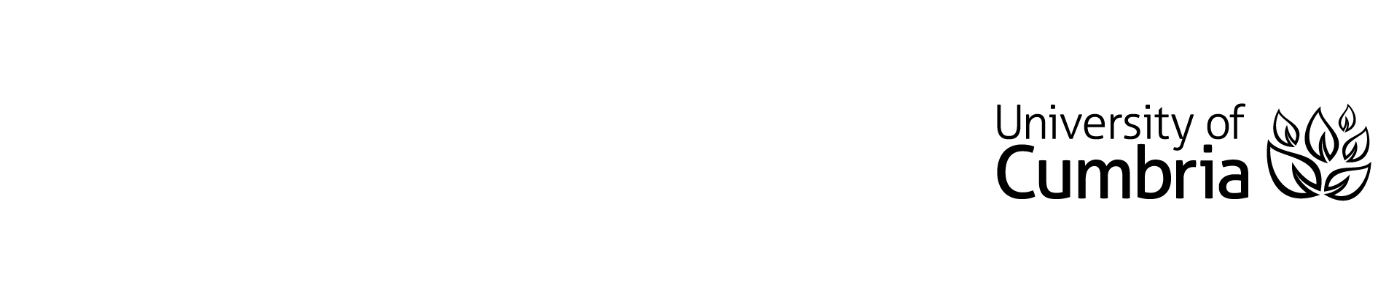 UNIVERSITY OF CUMBRIAREASSESSMENT REQUIREMENT Module Code: HS0Z5005 Module Title: British WildlifeTutor: Mary FarrellTitle of the item of work: Reintroduction of British WildlifeWordage: 2000 wordsDetails and Criteria: ( Please attach additional sheets if necessary)
Brief:“‘The 20th century witnessed possibly the greatest assault on British wildlife since the Ice Age. If we take the right actions, the 21st century can be one of wildlife abundance. Reintroductions of local or nationally extinct species can help restore ecological balance in the British Isles”Select ONE animal species (that has already been reintroduced) and critically evaluate the research that discusses the success (or lack of) of the reintroduction of the species.Select ONE animal species (that has been proposed for reintroduction) in the British Isles and critically evaluate the research that is in favour of and against the reintroduction.Introduction should:Introduce the reader to the subject background of reintroduction generally and particularly in the British Isles including clear referenced definitions for any relevant terminology you useContain an explicit rationale for your species choiceInclude the scope (what aspects are you going to review) and the objectives of the assignmentSection 1: Species that has already been Introduced should:Include subheadings that reflect the organisation of the topic and indicate the content of the various sections (e.g. Introduce your species; Reasons for reintroduction; Critical evaluation of the research on the success of the reintroduction and a Conclusion that summarises the evidence)Section 2: Species that has been proposed for reintroduction should:Include subheadings that reflect the organisation of the topic and indicate the content of the various sections (e.g. Introduce your species; Reasons for reintroduction; Critical evaluation of the research that supports, and is against, the reintroduction and a Conclusion that summarises the evidence)Conclusion should:Summarise the important aspects from each sectionEvaluate the current state of the literature reviewedIdentify significant flaws or gaps in existing knowledgeOutline areas for future studyFormat:You will need to structure your report to the format of an academic assignment. You will need to include the following sections: Introduction, Section 1 (should include sub-headings), Section 2 (should include sub-headings), Conclusion and Reference List. The word count includes everything in the main body of the text from the Introduction to the Conclusion. Use font size 12-14 in a plain font (Arial, Verdana for example). Left justify all text margins and use 1.5 line spacing.References:A reference list of all sources of information must be provided. References used in the assessment must be referenced according to the Harvard System. Please see the guide on referencing for assistance https://my.cumbria.ac.uk/Student-Life/Learning/Skills-Cumbria/Referencing-and-Avoiding-Plagiarism/Learning Outcomes:The following module learning outcomes are being assessed within this assessment:2.         Apply subject-specific knowledge to the management of such populations4.         Show a critical understanding of the major topics affecting British WildlifeMarking Criteria and Distribution:This assessment will be marked anonymously. It is ESSENTIAL to refer to the marking rubric to help you with this work. It will be marked against this. You may wish to familiarise yourself with the generic grade descriptors for L5 which give you a greater understanding of the benchmarks required for the second year of your degree – these can be found here within the academic regulationsSUBMISSION DATE AS PER STUDENT PORTAL(please tick as appropriate but must be completed)To be submitted by 4:00 PM on 05/05/2023 in accordance with instructions given by the course team. To be submitted through the Virtual Learning Environment (eg. Blackboard / Pebblepad etc.) in pdf format, or in person/by RECORDED DELIVERY to the Programme Administration at the Fusehill Campus of the University of Cumbria.